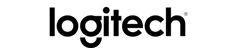 Kontakt pro média:Leona DaňkováTAKTIQ COMMUNICATIONS s.r.o.+420 605 228 810leona.dankova@taktiq.comLogitech získává rekordních 19 ocenění GOOD DESIGN 2017LAUSANNE, Switzerland a Newark, Calif. — 9. ledna 2018 — Společnost Logitech® (SIX: LOGN) (NASDAQ: LOGI) dnes oznámila, že získala rekordních 19 ocenění GOOD DESIGN™ Awards za rok 2017. Je to již sedmý rok po sobě, co byly produkty společnosti Logitech oceněny GOOD DESIGN, a letos navíc v rekordním počtu.Tweetněte: Logitech má nový rekord. Získává 19 cen na GOOD DESIGN Award v roce 2017. Více: https://blog.logitech.com/?p=26402Vítěznými produkty v roce 2017 jsou:Webová kamera Logitech BrioDomácí kamera Logitech Circle 2 Systém bezdrátového dobíjení Logitech G PowerPlay Wireless Charging SystemHráčská klávesnice Logitech G413 Mechanical Backlit Gaming KeyboardBezdrátový headset Logitech G433 7.1 Wired Surround Gaming HeadsetHráčský headset Logitech G233 Prodigy Wired Gaming HeadsetKlávesnice Logitech K780 Multi-Device Wireless KeyboardSet klávesnice a myši Logitech MK850 Performance Wireless Keyboard and Mouse ComboMyš Logitech M720 Triathlon Sluchátka Jaybird RUNSluchátka Jaybird X3Konferenční kamera Logitech MeetUpLogitech SmartDockPrezentér Logitech Spotlight Presentation RemoteOchranné pouzdro s klávesnici Logitech Slim ComboPouzdro s klávesnicí Logitech Universal FolioReproduktor Ultimate Ears WONDERBOOMKolekce barevných myší Logitech Doodle CollectionKamera Logitech C670i Webcam“Logitech měl letos rekordní rok, získal celkem 50 produktových cen za design napříč všemi kategoriemi,” říká Alastair Curtis, ředitel designu společnosti Logitech. “Těší nás, že si nás opakovaně všímají respektované autority v oblasti designu a oceňují náš dlouhodobý cíl vytvářet výjimečné produkty, které lidem přinášejí radost a které milují.”Ceny GOOD DESIGN každý rok uděluje chicagské muzeum architektury a designu (Chicago Athenaeum Museum of Architecture and Design) ve spolupráci s Evropským centrem pro architekturu, umění, design a urbanistické studie (European Centre for Architecture, Art, Design and Urban Studies) produktům z celého světa s inovativním průmyslovým, užitným a grafickým designem.O společnosti LogitechLogitech navrhuje a vytváří produkty, jež zaujímají místo v každodenní interakci lidí s digitálními technologiemi. Před více než 35 lety začala společnost Logitech propojovat lidi pomocí počítačů a nyní její produkty lidi spojují také prostřednictvím hudby, počítačových her, videa. Mezi značky společnosti Logitech patří Logitech, Ultimate Ears, Jaybird, Logitech G a Astro Gaming. Společnost Logitech International byla založena v roce 1981 a je registrována ve Švýcarsku; její akcie se obchodují na švýcarské burze SIX Swiss Exchange (LOGN) a na americké burze Nasdaq Global Select Market (LOGI). Více informací o společnosti Logitech můžete získat na webových stránkách www.logitech.com, firemním blogu, Facebooku nebo na Twitteru s hashtagem @Logitech. (LOGIIR)# # #